2022 Annual Implementation Planfor improving student outcomes Natimuk Primary School (1548)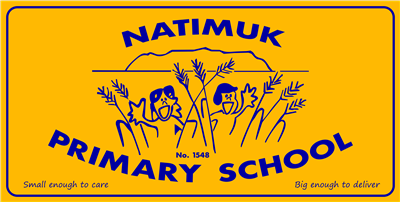 Self-evaluation Summary - 2022SSP Goals Target and KIS Select Annual Goals and KISDefine Actions, Outcomes and ActivitiesFunding Planner   Summary of Budget and Allocated FundingActivities and Milestones – Total BudgetActivities and Milestones - Equity FundingActivities and Milestones - Disability Inclusion FundingActivities and Milestones - Schools Mental Health Fund and MenuAdditional Funding Planner – Total BudgetAdditional Funding Planner – Equity FundingAdditional Funding Planner – Disability Inclusion FundingAdditional Funding Planner – Schools Mental Health Fund and MenuProfessional Learning and Development PlanFISO 2.0 DimensionsSelf-evaluation LevelTeaching and LearningDocumented teaching and learning program based on the Victorian Curriculum and senior secondary pathways, incorporating extra-curricula programsEmbeddingTeaching and LearningUse of common and subject-specific high impact teaching and learning strategies as part of a shared and responsive teaching and learning model implemented through positive and supportive student-staff relationshipsEmbeddingAssessmentSystematic use of assessment strategies and measurement practices to obtain and provide feedback on student learning growth, attainment and wellbeing capabilitiesEmbeddingAssessmentSystematic use of data and evidence to drive the prioritisation, development, and implementation of actions in schools and classrooms.EmbeddingLeadershipThe strategic direction and deployment of resources to create and reflect shared goals and values; high expectations; and a positive, safe and orderly learning environmentEmbeddingLeadershipShared development of a culture of respect and collaboration with positive and supportive relationships between students and staff at the coreEmbeddingEngagementActivation of student voice and agency, including in leadership and learning, to strengthen students’ participation and engagement in schoolEmbeddingEngagementStrong relationships and active partnerships between schools and families/carers, communities, and organisations to strengthen students’ participation and engagement in schoolEmbeddingSupportResponsive, tiered and contextualised approaches and strong relationships to support student learning, wellbeing and inclusionEmbeddingSupportEffective use of resources and active partnerships with families/carers, specialist providers and community organisations to provide responsive support to studentsEmbeddingEnter your reflective commentsThe staff have worked tirelessly this year to cover all aspects of teaching and learning under difficult and trying circumstances.  While teaching a group of students on site they had to also teach and support students during remote learning.  Under these stresses the staff have managed to keep the goals insight and keep the children achieving at desirable levels.  Having to learn and teach new programs has been both a success and a disaster.  Keeping the student as the main focus for both learning and mental health was a priority.
The communication with parents was excellent via the mediums chosen - webex, email, dojo, text message.  Parents were extremely supportive and managed well to keep children engaged with learning at home.  Considerations for 2022We will have a new staff member in 2022, the school will also be undertaking a review in term 4 and we will have a refurbishment and modernization to most of our school buildings.  There is a lot for the staff to review and revise to set up a new Strategic Plan.    Fiso will be reviewed more thoroughly, our goals and targets will be analyzed, plans and programs will be reviewed.  While the school is preparing for the review, we will also be undergoing major renovations to all classrooms along with external modifications.  Our considerations are about student and staff mental health and wellbeing while we undertake all these tasks.  Student learning will be a priority.Documents that support this planGoal 1<b>2022 Priorities Goal</b><br/>
Some of our students have thrived in the remote learning environment, others have maintained their learning progress, and some need extra learning and wellbeing support despite the best efforts of their teachers and families. In 2022 we will continue to focus on student learning - with an increased focus on numeracy - and student wellbeing through the 2022 Priorities Goal, a learning Key Improvement Strategy and a wellbeing Key Improvement Strategy. We will teach and support each student at their point of need and in line with FISO.Target 1.1Support for the 2022 PrioritiesKey Improvement Strategy 1.ayPriority 2022 Dimension Learning - Support both those who need extra support and those who have thrived to continue to extend their learning, especially in numeracyKey Improvement Strategy 1.byPriority 2022 Dimension Wellbeing - Effectively mobilise available resources to support students' wellbeing and mental health, especially the most vulnerableGoal 2To improve literacy outcomes for all students Target 2.1By 2022, each year F - 6 student to make at least one year of progress each school year against the Victorian Curriculum in Literacy - reading and writing and Numeracy, or, meet the goals set out on their Individual Learning Plan.Target 2.2By 2022, maintain the number of students in the middle and top two bands in NAPLAN Reading and Writing from Year 3 to Year 5 (matched cohort). Key Improvement Strategy 2.ayBuilding practice excellence Consolidate capacity of teachers to consistently deliver the school’s instruction model, high impact teaching strategiesKey Improvement Strategy 2.byEvaluating impact on learning Develop evidence-based procedures to monitor and evaluate the effectiveness of whole school curriculum delivery.Goal 3To maximise student performance across all curriculum areas, with a focus on STEM.Target 3.1By 2022, to improve the following factors in the Attitudes to School Survey -Motivation and Interest from 71% (2018) to 80% (2022) and Stimulated Learning from 68% (2018) to 80% (2022)Target 3.2By 2022, all students in Years 2, 4 and 6 will be at or above expected levels in Science and Digital Technologies against the Victorian Curriculum or meet the goals in their Individual Learning Plans.Target 3.3 By 2022, maintain the number of students in the middle and top two bands in NAPLAN Numeracy from Year 3 to Year 5 (matched cohort).Key Improvement Strategy 3.ayCurriculum planning and assessment Develop and implement a curriculum plan and assessment framework to inform student learning.
Key Improvement Strategy 3.byBuilding practice excellence Build teacher capacity to promote effective data/assessment literacy practices that enables teachers to analyse student data in order to inform effective teaching and student learning.
Goal 4To improve student engagement in their learning Target 4.1 By 2022, to reduce the percentage of students with 20 or more days absent (23% - 2018) (25% - 2016 - 2018)   (Panorama Report)Target 4.2 By 2022, improve the Student Voice and Agency factor (under the Social Engagement Domain) from 73% (2018) to 85% (2022).  (Panorama Report)Target 4.3 By 2022, improve the Academic Emphasis factor in the School Staff Survey from 79% (2018) to 85% (2022) and maintain the Collective Efficacy factor in the School Staff Survey above 90% (92% - 2018)  (Panorama Report)Key Improvement Strategy 4.ayEmpowering students and building school pride Develop and embed a consistent whole school approach to ensure student voice and agency is explicit in student learning.Key Improvement Strategy 4.byBuilding practice excellence Build teacher capacity in order to promote and amplify student voice and agency in student learning.Four Year Strategic GoalsIs this selected for focus this year?Four Year Strategic Targets 12 month targetThe 12 month target is an incremental step towards meeting the 4-year target, using the same data set.<b>2022 Priorities Goal</b><br/>
Some of our students have thrived in the remote learning environment, others have maintained their learning progress, and some need extra learning and wellbeing support despite the best efforts of their teachers and families. In 2022 we will continue to focus on student learning - with an increased focus on numeracy - and student wellbeing through the 2022 Priorities Goal, a learning Key Improvement Strategy and a wellbeing Key Improvement Strategy. We will teach and support each student at their point of need and in line with FISO.YesSupport for the 2022 PrioritiesBy the end of 2022, all students will have accessed additional support to meet the priorities of Numeracy and wellbeing.To improve literacy outcomes for all students NoBy 2022, each year F - 6 student to make at least one year of progress each school year against the Victorian Curriculum in Literacy - reading and writing and Numeracy, or, meet the goals set out on their Individual Learning Plan.To improve literacy outcomes for all students NoBy 2022, maintain the number of students in the middle and top two bands in NAPLAN Reading and Writing from Year 3 to Year 5 (matched cohort). To maximise student performance across all curriculum areas, with a focus on STEM.NoBy 2022, to improve the following factors in the Attitudes to School Survey -Motivation and Interest from 71% (2018) to 80%  (2022) and Stimulated Learning from 68% (2018) to 80% (2022)To maximise student performance across all curriculum areas, with a focus on STEM.NoBy 2022, all students in Years 2, 4 and 6 will be at or above expected levels in Science and Digital Technologies against the Victorian Curriculum or meet the goals in their Individual Learning Plans.To maximise student performance across all curriculum areas, with a focus on STEM.No By 2022, maintain the number of students in the middle and top two bands in NAPLAN Numeracy from Year 3 to Year 5 (matched cohort).To improve student engagement in their learning No By 2022, to reduce the percentage of students with 20 or more days absent (23% - 2018) (25% - 2016 - 2018)   (Panorama Report)To improve student engagement in their learning No By 2022, improve the Student Voice and Agency factor (under the Social Engagement Domain) from 73% (2018) to 85% (2022).  (Panorama Report)To improve student engagement in their learning No By 2022, improve the Academic Emphasis factor in the School Staff Survey from 79% (2018) to 85% (2022) and maintain the Collective Efficacy factor in the School Staff Survey above 90% (92% - 2018)  (Panorama Report)Goal 1<b>2022 Priorities Goal</b><br/>
Some of our students have thrived in the remote learning environment, others have maintained their learning progress, and some need extra learning and wellbeing support despite the best efforts of their teachers and families. In 2022 we will continue to focus on student learning - with an increased focus on numeracy - and student wellbeing through the 2022 Priorities Goal, a learning Key Improvement Strategy and a wellbeing Key Improvement Strategy. We will teach and support each student at their point of need and in line with FISO.<b>2022 Priorities Goal</b><br/>
Some of our students have thrived in the remote learning environment, others have maintained their learning progress, and some need extra learning and wellbeing support despite the best efforts of their teachers and families. In 2022 we will continue to focus on student learning - with an increased focus on numeracy - and student wellbeing through the 2022 Priorities Goal, a learning Key Improvement Strategy and a wellbeing Key Improvement Strategy. We will teach and support each student at their point of need and in line with FISO.12 Month Target 1.1By the end of 2022, all students will have accessed additional support to meet the priorities of Numeracy and wellbeing.By the end of 2022, all students will have accessed additional support to meet the priorities of Numeracy and wellbeing.Key Improvement StrategiesKey Improvement StrategiesIs this KIS selected for focus this year?KIS 1Priority 2022 DimensionLearning - Support both those who need extra support and those who have thrived to continue to extend their learning, especially in numeracyYesKIS 2Priority 2022 DimensionWellbeing - Effectively mobilise available resources to support students' wellbeing and mental health, especially the most vulnerableYesExplain why the school has selected this KIS as a focus for this year. Please make reference to the self-evaluation, relevant school data, the progress against School Strategic Plan (SSP) goals, targets, and the diagnosis of issues requiring particular attention.Please leave this field empty. Schools are not required to provide a rationale as this is in line with system priorities for 2022.Please leave this field empty. Schools are not required to provide a rationale as this is in line with system priorities for 2022.Goal 12022 Priorities Goal
Some of our students have thrived in the remote learning environment, others have maintained their learning progress, and some need extra learning and wellbeing support despite the best efforts of their teachers and families. In 2022 we will continue to focus on student learning - with an increased focus on numeracy - and student wellbeing through the 2022 Priorities Goal, a learning Key Improvement Strategy and a wellbeing Key Improvement Strategy. We will teach and support each student at their point of need and in line with FISO.2022 Priorities Goal
Some of our students have thrived in the remote learning environment, others have maintained their learning progress, and some need extra learning and wellbeing support despite the best efforts of their teachers and families. In 2022 we will continue to focus on student learning - with an increased focus on numeracy - and student wellbeing through the 2022 Priorities Goal, a learning Key Improvement Strategy and a wellbeing Key Improvement Strategy. We will teach and support each student at their point of need and in line with FISO.2022 Priorities Goal
Some of our students have thrived in the remote learning environment, others have maintained their learning progress, and some need extra learning and wellbeing support despite the best efforts of their teachers and families. In 2022 we will continue to focus on student learning - with an increased focus on numeracy - and student wellbeing through the 2022 Priorities Goal, a learning Key Improvement Strategy and a wellbeing Key Improvement Strategy. We will teach and support each student at their point of need and in line with FISO.2022 Priorities Goal
Some of our students have thrived in the remote learning environment, others have maintained their learning progress, and some need extra learning and wellbeing support despite the best efforts of their teachers and families. In 2022 we will continue to focus on student learning - with an increased focus on numeracy - and student wellbeing through the 2022 Priorities Goal, a learning Key Improvement Strategy and a wellbeing Key Improvement Strategy. We will teach and support each student at their point of need and in line with FISO.2022 Priorities Goal
Some of our students have thrived in the remote learning environment, others have maintained their learning progress, and some need extra learning and wellbeing support despite the best efforts of their teachers and families. In 2022 we will continue to focus on student learning - with an increased focus on numeracy - and student wellbeing through the 2022 Priorities Goal, a learning Key Improvement Strategy and a wellbeing Key Improvement Strategy. We will teach and support each student at their point of need and in line with FISO.12 Month Target 1.1By the end of 2022, all students will have accessed additional support to meet the priorities of Numeracy and wellbeing.By the end of 2022, all students will have accessed additional support to meet the priorities of Numeracy and wellbeing.By the end of 2022, all students will have accessed additional support to meet the priorities of Numeracy and wellbeing.By the end of 2022, all students will have accessed additional support to meet the priorities of Numeracy and wellbeing.By the end of 2022, all students will have accessed additional support to meet the priorities of Numeracy and wellbeing.KIS 1Priority 2022 DimensionLearning - Support both those who need extra support and those who have thrived to continue to extend their learning, especially in numeracyLearning - Support both those who need extra support and those who have thrived to continue to extend their learning, especially in numeracyLearning - Support both those who need extra support and those who have thrived to continue to extend their learning, especially in numeracyLearning - Support both those who need extra support and those who have thrived to continue to extend their learning, especially in numeracyLearning - Support both those who need extra support and those who have thrived to continue to extend their learning, especially in numeracyActionsImplement a Tutor program to support students at their point of need
Build Tutor capacity in assessment and differentiation to meet the individual needs of students
Provide Professional Learning for staff to meet individual learning needs of studentsImplement a Tutor program to support students at their point of need
Build Tutor capacity in assessment and differentiation to meet the individual needs of students
Provide Professional Learning for staff to meet individual learning needs of studentsImplement a Tutor program to support students at their point of need
Build Tutor capacity in assessment and differentiation to meet the individual needs of students
Provide Professional Learning for staff to meet individual learning needs of studentsImplement a Tutor program to support students at their point of need
Build Tutor capacity in assessment and differentiation to meet the individual needs of students
Provide Professional Learning for staff to meet individual learning needs of studentsImplement a Tutor program to support students at their point of need
Build Tutor capacity in assessment and differentiation to meet the individual needs of students
Provide Professional Learning for staff to meet individual learning needs of studentsOutcomesTutors will:
recognise and respond to the needs of individual students
record and report results and be able to analyse the data for growth or teaching to point of need
Students will:
be identified for the tutor program and will progress one point from their point of entry or as indicated by an Individual Learning Plan
Leaders/Staff will:
identify students requiring support
plan and implement Literacy and Numeracy activities to support individual students
report on student progressTutors will:
recognise and respond to the needs of individual students
record and report results and be able to analyse the data for growth or teaching to point of need
Students will:
be identified for the tutor program and will progress one point from their point of entry or as indicated by an Individual Learning Plan
Leaders/Staff will:
identify students requiring support
plan and implement Literacy and Numeracy activities to support individual students
report on student progressTutors will:
recognise and respond to the needs of individual students
record and report results and be able to analyse the data for growth or teaching to point of need
Students will:
be identified for the tutor program and will progress one point from their point of entry or as indicated by an Individual Learning Plan
Leaders/Staff will:
identify students requiring support
plan and implement Literacy and Numeracy activities to support individual students
report on student progressTutors will:
recognise and respond to the needs of individual students
record and report results and be able to analyse the data for growth or teaching to point of need
Students will:
be identified for the tutor program and will progress one point from their point of entry or as indicated by an Individual Learning Plan
Leaders/Staff will:
identify students requiring support
plan and implement Literacy and Numeracy activities to support individual students
report on student progressTutors will:
recognise and respond to the needs of individual students
record and report results and be able to analyse the data for growth or teaching to point of need
Students will:
be identified for the tutor program and will progress one point from their point of entry or as indicated by an Individual Learning Plan
Leaders/Staff will:
identify students requiring support
plan and implement Literacy and Numeracy activities to support individual students
report on student progressSuccess IndicatorsEarly Indicators:
Plans will be developed to document support in Literacy and Numeracy
Pre and Post tests will be conducted regularly
Anecdotal evidence will be collected
Students will be recorded on CASES21

Late Indicators:
NAPLAN data
PAT Maths (Reading) data
On Demand Maths data
Diagnostic term tests in NumeracyEarly Indicators:
Plans will be developed to document support in Literacy and Numeracy
Pre and Post tests will be conducted regularly
Anecdotal evidence will be collected
Students will be recorded on CASES21

Late Indicators:
NAPLAN data
PAT Maths (Reading) data
On Demand Maths data
Diagnostic term tests in NumeracyEarly Indicators:
Plans will be developed to document support in Literacy and Numeracy
Pre and Post tests will be conducted regularly
Anecdotal evidence will be collected
Students will be recorded on CASES21

Late Indicators:
NAPLAN data
PAT Maths (Reading) data
On Demand Maths data
Diagnostic term tests in NumeracyEarly Indicators:
Plans will be developed to document support in Literacy and Numeracy
Pre and Post tests will be conducted regularly
Anecdotal evidence will be collected
Students will be recorded on CASES21

Late Indicators:
NAPLAN data
PAT Maths (Reading) data
On Demand Maths data
Diagnostic term tests in NumeracyEarly Indicators:
Plans will be developed to document support in Literacy and Numeracy
Pre and Post tests will be conducted regularly
Anecdotal evidence will be collected
Students will be recorded on CASES21

Late Indicators:
NAPLAN data
PAT Maths (Reading) data
On Demand Maths data
Diagnostic term tests in NumeracyActivities and MilestonesActivities and MilestonesWhoIs this a PL PriorityWhenBudgetEmploy a tutorEmploy a tutor Principal PLP Priorityfrom:
Term 1to:
Term 4$25,000.00 Equity funding will be used Disability Inclusion Tier 2 Funding will be used Schools Mental Health Menu items will be used which may include DET funded or free itemsConduct start of year Interviews and complete Assessment ScheduleConduct start of year Interviews and complete Assessment Schedule All Staff PLP Priorityfrom:
Term 1to:
Term 4$0.00 Equity funding will be used Disability Inclusion Tier 2 Funding will be used Schools Mental Health Menu items will be used which may include DET funded or free itemsIdentify students for intervention or accelerationIdentify students for intervention or acceleration All Staff PLP Priorityfrom:
Term 1to:
Term 3$6,897.70 Equity funding will be used Disability Inclusion Tier 2 Funding will be used Schools Mental Health Menu items will be used which may include DET funded or free itemsArrange the timetable so identified students get individual or group tuition of 45minsArrange the timetable so identified students get individual or group tuition of 45mins All Staff PLP Priorityfrom:
Term 1to:
Term 4$0.00 Equity funding will be used Disability Inclusion Tier 2 Funding will be used Schools Mental Health Menu items will be used which may include DET funded or free itemsOrganise meeting times with staff and tutors to gain input to program and develop a plan for data collectionOrganise meeting times with staff and tutors to gain input to program and develop a plan for data collection All Staff PLP Priorityfrom:
Term 1to:
Term 4$0.00 Equity funding will be used Disability Inclusion Tier 2 Funding will be used Schools Mental Health Menu items will be used which may include DET funded or free itemsReview program every six weeks and nominate students on CASES21Review program every six weeks and nominate students on CASES21 All Staff PLP Priorityfrom:
Term 1to:
Term 4$0.00 Equity funding will be used Disability Inclusion Tier 2 Funding will be used Schools Mental Health Menu items will be used which may include DET funded or free itemsReport to parents to support student and gain feedbackReport to parents to support student and gain feedback All Staff PLP Priorityfrom:
Term 1to:
Term 4$0.00 Equity funding will be used Disability Inclusion Tier 2 Funding will be used Schools Mental Health Menu items will be used which may include DET funded or free itemsKIS 2Priority 2022 DimensionWellbeing - Effectively mobilise available resources to support students' wellbeing and mental health, especially the most vulnerableWellbeing - Effectively mobilise available resources to support students' wellbeing and mental health, especially the most vulnerableWellbeing - Effectively mobilise available resources to support students' wellbeing and mental health, especially the most vulnerableWellbeing - Effectively mobilise available resources to support students' wellbeing and mental health, especially the most vulnerableWellbeing - Effectively mobilise available resources to support students' wellbeing and mental health, especially the most vulnerableActionsEstablish and camps and excursion program to support students’ health and wellbeing
To strengthen in-class relationships through peer and group learning activitiesEstablish and camps and excursion program to support students’ health and wellbeing
To strengthen in-class relationships through peer and group learning activitiesEstablish and camps and excursion program to support students’ health and wellbeing
To strengthen in-class relationships through peer and group learning activitiesEstablish and camps and excursion program to support students’ health and wellbeing
To strengthen in-class relationships through peer and group learning activitiesEstablish and camps and excursion program to support students’ health and wellbeing
To strengthen in-class relationships through peer and group learning activitiesOutcomesLeaders and Staff will:
organise camps and excursions for all students 
plan and implement wellbeing and mental health sessions
recognise and respond to student's mental health needs
directly support student's needs and provide referrals

Students will:
complete the ATS survey to report on wellbeing and mental health
recognise and respond to their needs

learning growth over 12 months in numeracy for all students
collaboration at staff meetings to provide appropriate support for at risk students
PDP's will be developed to show that resources and support is provided by teachers
Term Plans and weekly plans will demonstrate support to at risk students 
students will have attended regular weekly sessions as per timetable
Leaders and Staff will:
organise camps and excursions for all students 
plan and implement wellbeing and mental health sessions
recognise and respond to student's mental health needs
directly support student's needs and provide referrals

Students will:
complete the ATS survey to report on wellbeing and mental health
recognise and respond to their needs

learning growth over 12 months in numeracy for all students
collaboration at staff meetings to provide appropriate support for at risk students
PDP's will be developed to show that resources and support is provided by teachers
Term Plans and weekly plans will demonstrate support to at risk students 
students will have attended regular weekly sessions as per timetable
Leaders and Staff will:
organise camps and excursions for all students 
plan and implement wellbeing and mental health sessions
recognise and respond to student's mental health needs
directly support student's needs and provide referrals

Students will:
complete the ATS survey to report on wellbeing and mental health
recognise and respond to their needs

learning growth over 12 months in numeracy for all students
collaboration at staff meetings to provide appropriate support for at risk students
PDP's will be developed to show that resources and support is provided by teachers
Term Plans and weekly plans will demonstrate support to at risk students 
students will have attended regular weekly sessions as per timetable
Leaders and Staff will:
organise camps and excursions for all students 
plan and implement wellbeing and mental health sessions
recognise and respond to student's mental health needs
directly support student's needs and provide referrals

Students will:
complete the ATS survey to report on wellbeing and mental health
recognise and respond to their needs

learning growth over 12 months in numeracy for all students
collaboration at staff meetings to provide appropriate support for at risk students
PDP's will be developed to show that resources and support is provided by teachers
Term Plans and weekly plans will demonstrate support to at risk students 
students will have attended regular weekly sessions as per timetable
Leaders and Staff will:
organise camps and excursions for all students 
plan and implement wellbeing and mental health sessions
recognise and respond to student's mental health needs
directly support student's needs and provide referrals

Students will:
complete the ATS survey to report on wellbeing and mental health
recognise and respond to their needs

learning growth over 12 months in numeracy for all students
collaboration at staff meetings to provide appropriate support for at risk students
PDP's will be developed to show that resources and support is provided by teachers
Term Plans and weekly plans will demonstrate support to at risk students 
students will have attended regular weekly sessions as per timetable
Success IndicatorsEarly Indicators:
Documentation of the camps and excursions program

Late Indicators:
Attendance data
ATSS
Parent Opinion Survey

Early Indicators:
Documentation of the camps and excursions program

Late Indicators:
Attendance data
ATSS
Parent Opinion Survey

Early Indicators:
Documentation of the camps and excursions program

Late Indicators:
Attendance data
ATSS
Parent Opinion Survey

Early Indicators:
Documentation of the camps and excursions program

Late Indicators:
Attendance data
ATSS
Parent Opinion Survey

Early Indicators:
Documentation of the camps and excursions program

Late Indicators:
Attendance data
ATSS
Parent Opinion Survey

Activities and MilestonesActivities and MilestonesWhoIs this a PL PriorityWhenBudgetReview items on the mental health menu to implement such as Active Schools, Bully Stoppers, Respectful RelationshipsReview items on the mental health menu to implement such as Active Schools, Bully Stoppers, Respectful Relationships All Staff PLP Priorityfrom:
Term 1to:
Term 4$0.00 Equity funding will be used Disability Inclusion Tier 2 Funding will be used Schools Mental Health Menu items will be used which may include DET funded or free itemsgather attendance data to inform if follow up is required if a student is away for 3 daysgather attendance data to inform if follow up is required if a student is away for 3 days All Staff PLP Priorityfrom:
Term 1to:
Term 4$0.00 Equity funding will be used Disability Inclusion Tier 2 Funding will be used Schools Mental Health Menu items will be used which may include DET funded or free itemscamps and excursions planned for and paid for with Government Initiative (amount unknown)camps and excursions planned for and paid for with Government Initiative (amount unknown) All Staff PLP Priorityfrom:
Term 1to:
Term 4$0.00 Equity funding will be used Disability Inclusion Tier 2 Funding will be used Schools Mental Health Menu items will be used which may include DET funded or free itemsSchedule camps and excursionsSchedule camps and excursions All Staff PLP Priorityfrom:
Term 1to:
Term 4$0.00 Equity funding will be used Disability Inclusion Tier 2 Funding will be used Schools Mental Health Menu items will be used which may include DET funded or free itemsPromote health and well-being information Promote health and well-being information  All Staff PLP Priorityfrom:
Term 1to:
Term 4$0.00 Equity funding will be used Disability Inclusion Tier 2 Funding will be used Schools Mental Health Menu items will be used which may include DET funded or free itemsreview processes for documenting engagement with parents/carers to ensure appropriate follow up when difficult situations arisereview processes for documenting engagement with parents/carers to ensure appropriate follow up when difficult situations arise All Staff PLP Priorityfrom:
Term 1to:
Term 4$0.00 Equity funding will be used Disability Inclusion Tier 2 Funding will be used Schools Mental Health Menu items will be used which may include DET funded or free itemsSummary of BudgetSchool’s total funding ($)Funding Allocated in activities ($)Still available/shortfallEquity Funding$6,897.70$6,897.70$0.00Disability Inclusion Tier 2 Funding$0.00$0.00$0.00Schools Mental Health Fund and Menu$15,299.63$15,299.63$0.00Total$22,197.33$22,197.33$0.00Activities and MilestonesBudgetIdentify students for intervention or acceleration$6,897.70Review items on the mental health menu to implement such as Active Schools, Bully Stoppers, Respectful Relationships$0.00Totals$6,897.70Activities and MilestonesWhenFunding allocated ($)CategoryIdentify students for intervention or accelerationfrom:
Term 1to:
Term 3$6,897.70 School-based staffing Teaching and learning programs and resources Professional development (excluding CRT costs and new FTE)Totals$6,897.70Activities and MilestonesWhenFunding allocated ($)CategoryTotals$0.00Activities and MilestonesWhenFunding allocated ($)CategoryReview items on the mental health menu to implement such as Active Schools, Bully Stoppers, Respectful Relationshipsfrom:
Term 1to:
Term 4$15,299.63 Tier 1/Category: Whole school approach to positive mental health
	This activity will use Foundation Resources (DET Funded initiatives or other free resources)Respectful Relationships		 Respective Relationships ProgramActive Schools		 Coaches, professionals, camps and excursionsTotals$15,299.63Activities and MilestonesBudgetTotals$0.00Activities and MilestonesWhenFunding allocated ($)CategoryTotals$0.00Activities and MilestonesWhenFunding allocated ($)CategoryTotals$0.00Activities and MilestonesWhenFunding allocated ($)CategoryTotals$0.00Professional Learning PriorityWhoWhenKey Professional Learning StrategiesOrganisational StructureExpertise AccessedWhereEmploy a tutor Principalfrom:
Term 1to:
Term 4 Planning Preparation Design of formative assessments Formal School Meeting / Internal Professional Learning Sessions Communities of Practice Primary Mathematics and Science specialists Literacy expertise Teaching partners Internal staff Departmental resourcesRegional Support Services - Visiting teacher On-site